Состоялось торжественное открытие Центра образования цифрового и гуманитарного профилей «Точка роста»В рамках федерального проекта «Современная школа» национального проекта «Образование» на базе МБОУ «СОШ им.Т.К.Агузарова с.Нижняя Саниба» 29 сентября 2020 года состоялось торжественное открытие Центра образования цифрового и гуманитарного профилей «Точка роста».
В открытии центра приняли участие главный специалист программного обеспечения УО Пригородного района Цакоев А.Х.  Аслан Хетагович поздравил всех присутствующих с замечательным событием. Пожелал обучающимся достичь значимых результатов в сфере науки и творческих успехов всему коллективу школы.
В своем выступлении директор МБОУ «СОШ им.Т.К.Агузарова с.Нижняя Саниба» Доева Ирина Эвриковна   отметила, что «Центр «Точка Роста» важен для развития общекультурных ценностей, цифровой грамотности, шахматного образования, проектной деятельности, творческой социальной самореализации детей, педагогов, родительской общественности и должен обеспечить формирование современных компетенций и навыков у школьников. В Центре планируется реализация не только общеобразовательных программ по предметам «Информатика», «ОБЖ» с обновленным содержанием и материально-технической базой, но и программ дополнительного образования по IT-технологиям, шахматному образованию, проектной и внеурочной деятельности.
Руководителем «Точки Роста» назначена педагог – организатор Багаева В.В.  В работу «Точек роста» включаются инициативные педагоги, которые прошли дистанционное обучение  и сумеют поддержать у детей интерес к учебе и научно-техническому творчеству, шахматному образованию. Планируется обеспечить 100% «загруженность» нового оборудования ради учебной успешности каждого ребенка. Высокоскоростное подключение к сети Интернет позволит организовать  дистанционное обучение учащихся.
Центр состоит из одного  кабинета, который оборудован под школьную и внеклассную (проектную) деятельность. Кабинет оборудован современными приборами и инструментами для работы учащихся и педагогов: квадрокоптерами, манекенами по оказанию первой медицинской помощи, шлемами виртуальной реальности, шахматными столами, ноутбуками, 3D-принтером, приборами для столярных работ. Благодаря такому центру обучающиеся нашей школы смогут всесторонне развиваться, открывая для себя новые возможности.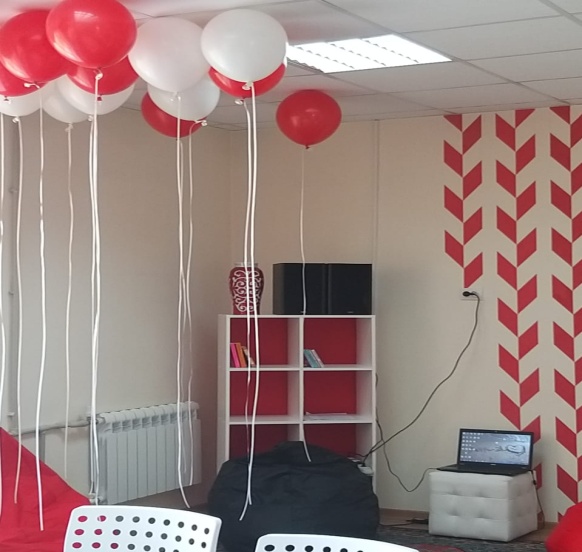 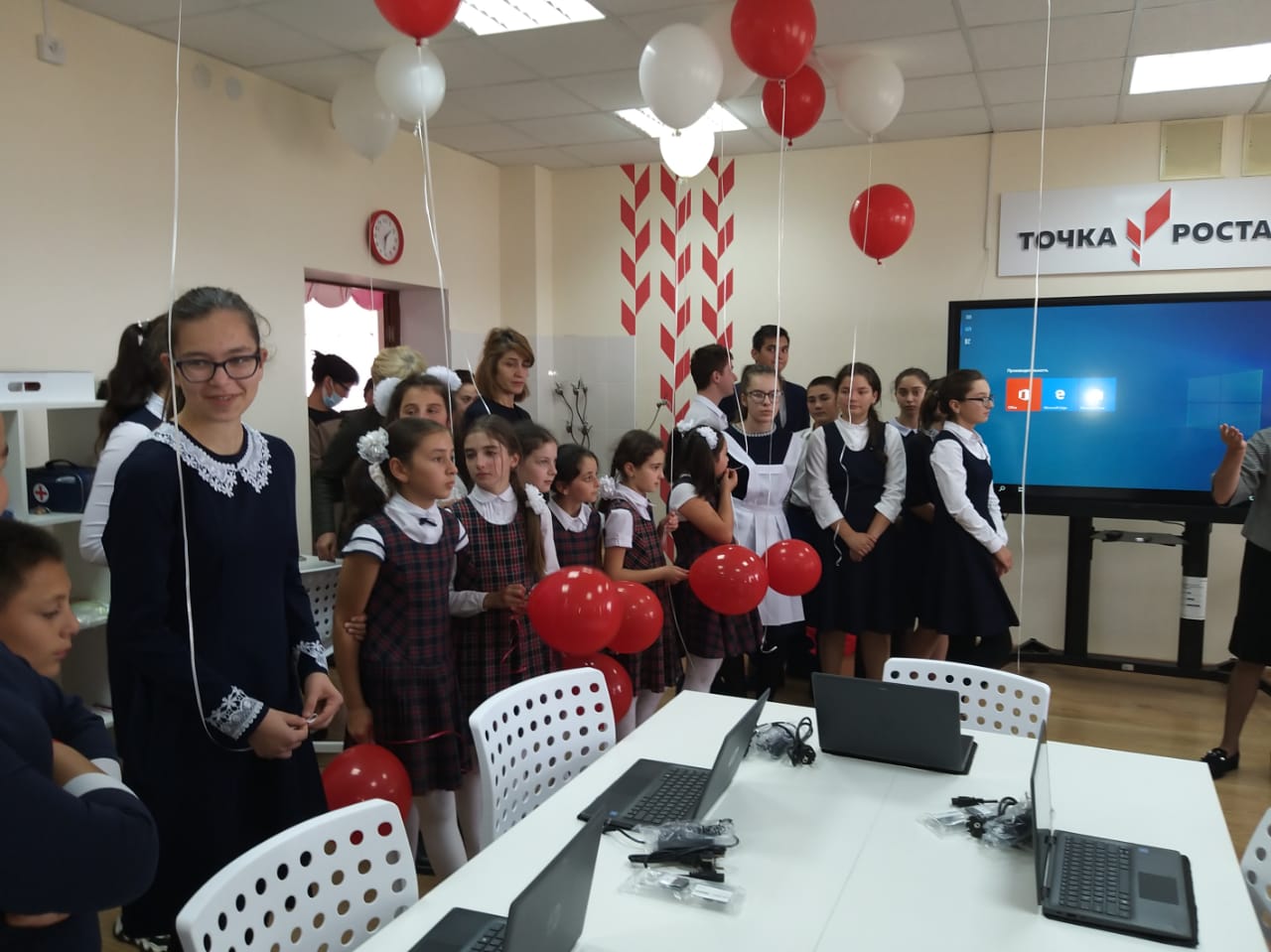 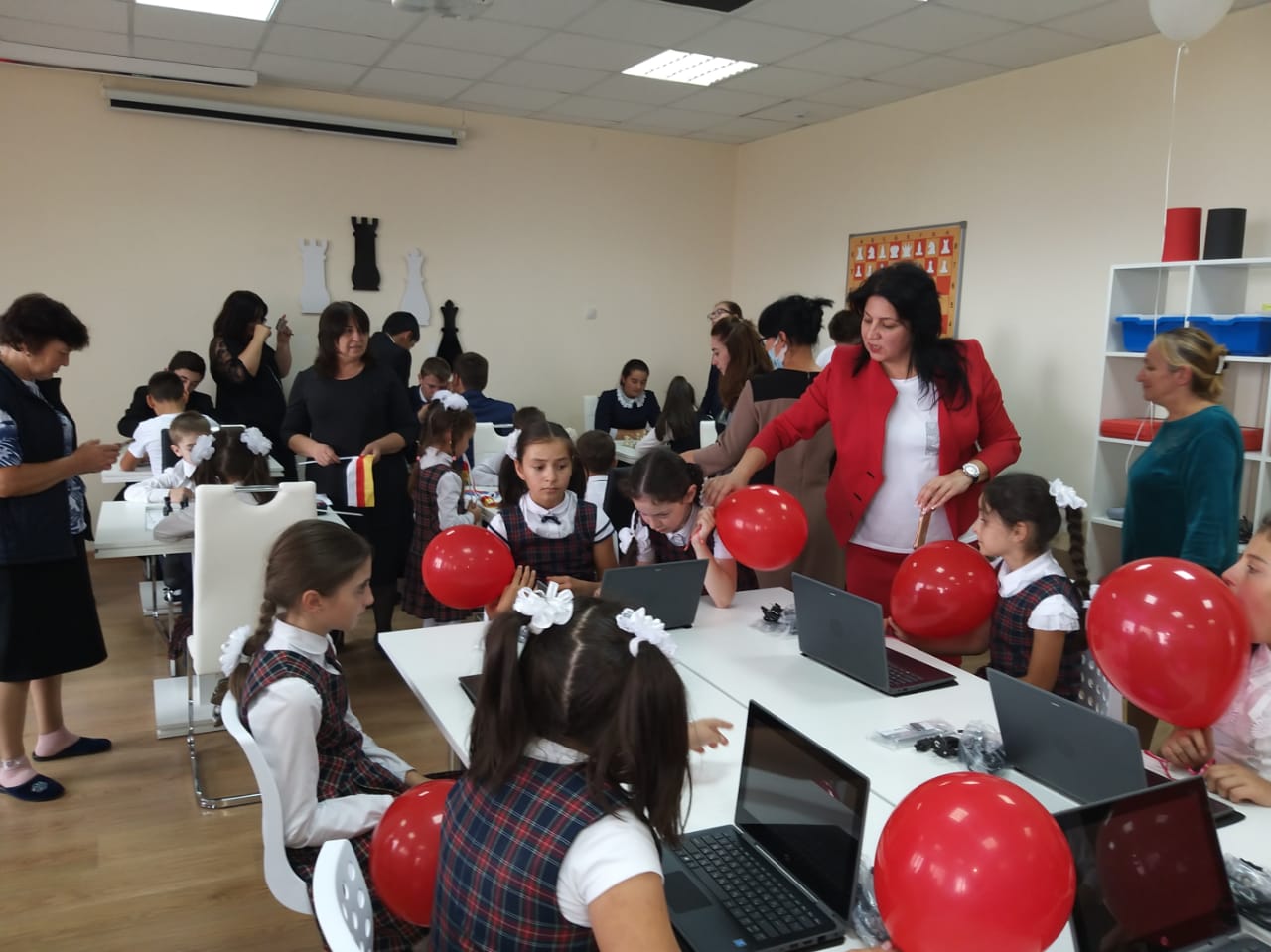 